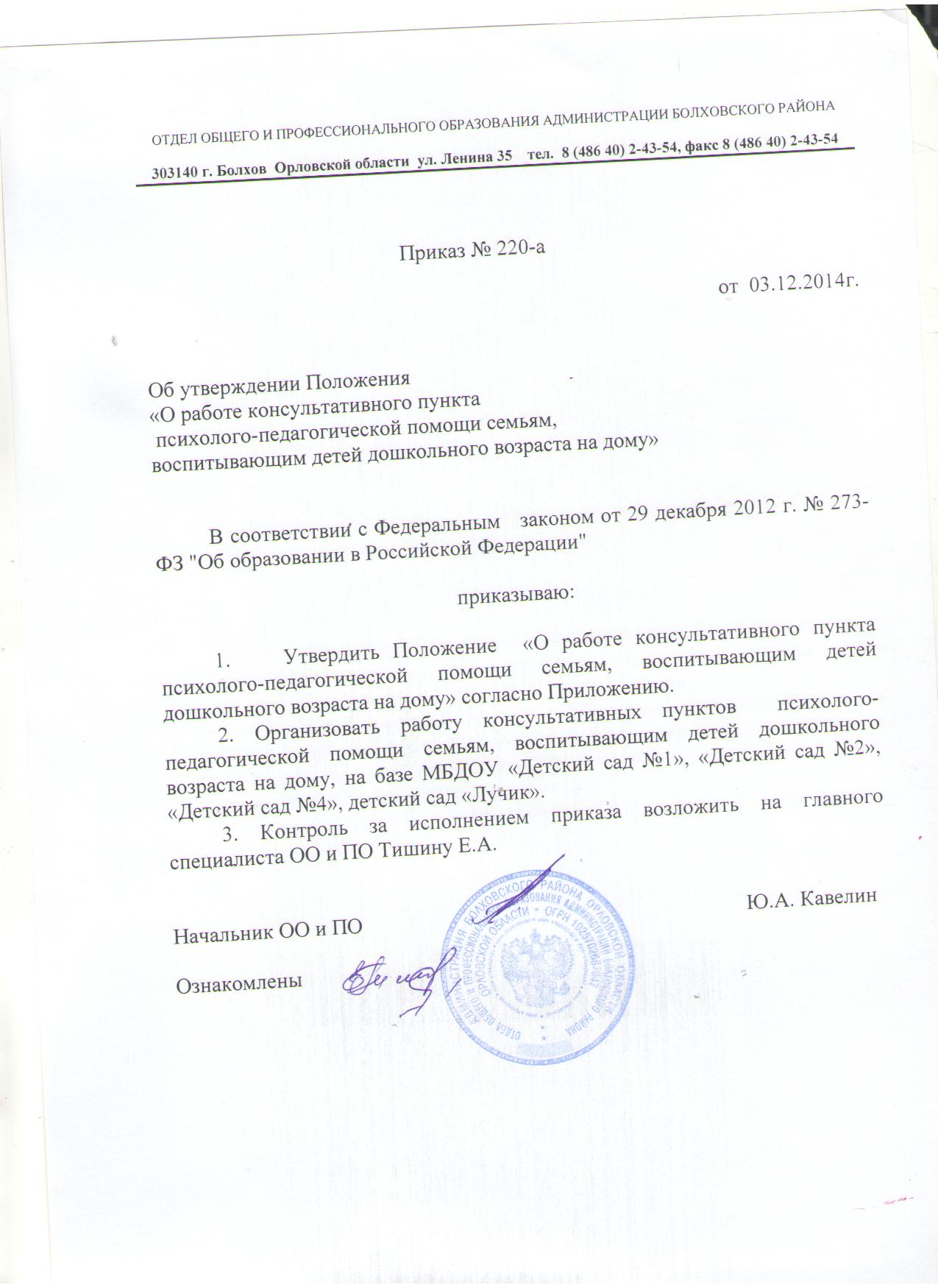 Приложение к приказу ОО и ПО от 03.12.2014г. № 220-а ПОЛОЖЕНИЕо работе консультативного пункта психолого-педагогической   помощи семьям, воспитывающим детей дошкольного возраста на дому.1.Общие положения.1.1. Консультативный пункт (далее КП) образовательного учреждения в соответствии с Законом РФ  от 29.12.2012 г. №273-ФЗ «Об образовании в Российской Федерации», ориентируется на гуманизацию целенаправленного процесса воспитания и обучения в интересах человека, общества, государства, реализует принципы государственной политики в области образования, обеспечивает помощь семьям, воспитывающим детей дошкольного возраста на дому и в связи с развитием новых форм работы с семьей.1.2. Работа КП осуществляется по общеобразовательной программе дошкольного образования,  дополняется рабочими и парциальными программами, рекомендованными Министерством образования РФ. 1.3. Непосредственную работу с семьей осуществляют специалисты консультативного пункта детского сада (старший воспитатель, воспитатели, старшая медицинская сестра, музыкальный руководитель).2. Цели и задачи КП.2.1. Целью КП является предоставления муниципальной услуги по оказанию консультативной и методической помощи семьям, воспитывающим детей дошкольного возраста на дому, по вопросам воспитания, обучения и развития детей.2.2. Основные задачи КП:- Оказание всесторонней помощи родителям (законным представителям) детей 2-7 лет, не посещающих образовательные учреждения, в целях адаптации к детскому саду (в случае если дети стоят на очереди и имеют возможность на следующий учебный год поступить в данный детский сад);  в обеспечении равных стартовых возможностей при поступлении в школу; обеспечение единства и преемственности семейного и общественного воспитания.- Оказание психолого-педагогической помощи родителям (законным представителям).- Поддержка всестороннего развития личности детей, не посещающих детские образовательные учреждения.- Оказание консультативной помощи родителям (законным представителям) по различным вопросам воспитания, обучения и развития ребенка дошкольного возраста.- Оказание содействия в социализации детей дошкольного возраста, не посещающих образовательные учреждения.- Проведение комплексной профилактики различных отклонений в физическом, психическом и социальном развитии детей дошкольного возраста, не посещающих образовательные учреждения.- Обеспечение взаимодействия между государственным образовательным учреждением, реализующим общеобразовательную программу дошкольного образования, и другими организациями социальной и медицинской поддержки детей и родителей (законных представителей).
3. Содержание деятельности КП.3.1. Организация психолого-педагогической помощи родителям (законным представителям) в КП строится на основе интеграции деятельности специалистов детского сада: воспитателя, старшего воспитателя и других специалистов.3.2. Консультирование родителей (законных представителей) может проводиться одним или несколькими специалистами одновременно.3.3. Количество специалистов, привлеченных к работе в КП, определяется штатным расписанием МБДОУ.3.4. Работа с родителями (законными представителями), воспитывающими детей дошкольного возраста на дому, в КП проводится в различных формах: групповых, подгрупповых, индивидуальных.3.5. Работа по созданию клиентской базы, на основании взаимодействия консультативного пункта с комиссией по комплектованию.3.6. Проведение комплексного обследования (консультирование) детей в возрасте от 2-х до 7 лет по запросам родителей (законных представителей).3.7. Проведение семинаров для родителей (законных представителей) по повышению грамотности в вопросах образования и расширения представлений в сфере педагогических и специальных знаний.4. Организация деятельности КП.4.1. При согласовании с ОО и ПО КП открывается на базе МБДОУ приказом заведующего при наличии необходимых санитарно-гигиенических, противоэпидемических условий, соблюдении правил пожарной безопасности, кадрового обеспечения, необходимых программно-методических материалов.4.2. Основанием для открытия КП является: -наличие письменных заявлений родителей (законных представителей)- не менее 5 человек; - приказ об открытии консультативного пункта; -годовой план работы; -программа работы; -график работы; -договор о сотрудничестве между МБДОУ и родителями ( законными представителями) ребенка, посещающего консультативный пункт. 4.3. Управление и руководство организацией деятельности КП осуществляется в соответствии с настоящим положением и Уставом МБДОУ.4.4. КП работают согласно графику работы, утвержденному приказом заведующего МБДОУ.4.5. Руководитель МБДОУ контролирует работу консультативного пункта, в том числе:- определяет функциональные обязанности специалистов консультативных пунктов;- контролирует  исполнение;- осуществляет учет работы специалистов консультативного пункта.- изучает запрос семей, воспитывающих детей дошкольного возраста на дому, на услуги, предоставляемые консультативным пунктом;- разрабатывает годовой план работы консультативного пункта.4.7. Непосредственную работу с семьей осуществляют специалисты консультативного пункта МБДОУ (старший воспитатель, воспитатели, старшая медсестра, музыкальный руководитель и другие работники в соответствии со штатным расписанием).4.7. Режим работы специалистов консультативного пункта определяется руководителем, исходя из режима работы МБДОУ.4.8. Отчёт о  работе консультативного пункта  руководителю МБДОУ предоставляет старший воспитатель в конце учебного года.4.9. Педагогам, активно принимающим участие в работе консультативного пункта, в случае экономии оплаты труда, средства могут быть направлены на премирование и выплаты стимулирующего характера.5. Документация консультативного пункта.5.1. В консультативном пункте ведется следующая документация, которую заполняют все специалисты, ответственные за проведение консультаций:- основная информация о консультативном пункте;- специалисты  консультативного пункта;- план работы консультативного пункта;- журнал учета работы консультативного пункта психолого-педагогической помощи семьям, воспитывающим детей дошкольного возраста на дому специалистами детского сада;- журнал регистрации родителей (законных представителей), посещающих консультативный пункт психолого-педагогической помощи семьям, воспитывающим детей дошкольного возраста на дому.